目　　　　次　トピックス　●平成28年経済センサス - 活動調査結果【確報】大阪府総務部統計課	1●平成29年工業統計調査結果（平成28年実績）【確報】 大阪府総務部統計課	5　お知らせ　●10月18日は「統計の日」　　　　　　　大阪府総務部統計課	7　毎月の統計調査結果　人　口　　大阪府毎月推計人口　平成30年８月１日現在	9物　価　　大阪市消費者物価指数の動き　平成30年８月速報	11労　働　　大阪の賃金、労働時間及び雇用の動き　平成30年６月月報	13工　業　　大阪府工業指数　平成30年６月月報	15　四半期の統計調査結果　労　働　　大阪の就業状況 労働力調査　平成30年４～６月期	17　今月の統計表　	19　新着資料のご案内　	30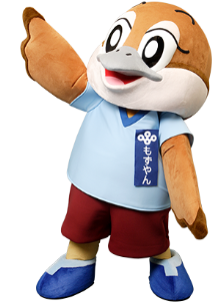 月刊大阪の統計２０１８年（平成３０年）９月　No.８３５２０１８年（平成３０年）９月　No.８３５